INFORME MENSUAL DE LA CASA DE GESTORIADEL DIPUTADO DEL IV DISTRITO DEL CONGRESO DEL ESTADO.                                         DIP. EDGAR SANCHEZMayo 2019:Se atendió a 325 personas en la casa de Gestoría Acudieron a registrarse 23 personasMedicamento entregado  45 a 26  personasAtención Psicológica a 14 pacientes atendidosTerapia física 7 pacientes atendidos 3 veces por semanaAsesorías Jurídicas realizadas 18Pañales entregados 05Bolos entregados 3,506Consulta médica 20Pasteles entregados 100Despensas entregadas 106Entrega de apoyos y material: Hule. María del Carmen Torres del Ejido 20 de Noviembre Clima Mini Split. Escuela Primaria Urbana Federal Ignacio M. Altamirano Colonia Ampliación el Ancora. Aparatos ortopédicos:Un par de muletas. Ana Yadira Lara López de la Colonia Emiliano Zapata Aumento para baño. María Victoria Muñoz Palacios de la Colonia Burócratas Municipales Silla para baño Maricela Ramos Col. Barrio Nuevo Apoyos económicos:Becas entregadas 04 de $500.00  Cinthia Yaneth Argandoña López.  Ejido Santa MónicaAmalio Argandoña Acuña. Para estudios médicos del Ejido Santa Mónica $1,000.00Elizabeth Argandoña Huitrón. $1000.00 Estudios MédicosIvonne Elizalde Rocha. Ejido 20 de Noviembre Jairo Ceniceros Zarate. Ejido 20 de Noviembre Ángeles Flores Rojas. Ejido 20 de Noviembre Carmen Torres Andrade. $500.00 Estudios MédicosImelda Contreras. $1000.00 Ejido Dolores Estudios Médico.Bolos entregados:Col. La trinidad-49Col. Valparaíso-151Col. Luis Donaldo Colosio-100Col. Ramos Arizpe-100Ejido nuevo delicias-100 Ejido gatas mochas-50 Col. Las rosas-65Col. Centro (mercado)-100Col. Los sauces-28Col. Las margaritas-167Col. Emiliano zapata-110Ejido Santiago-79J. de niños Federico frobel col. Lazaro cardenas-185 Col. Burócratas municipales-57 Ejido Tacuba-55Esc. Prim. Felipe carrillo puerto col. Emiliano zapata-165Esc. Prim. Fco. I. madero col. La trinidad-150Ejido progreso-102Ejido Tacubaya-152Ejido vida nueva-20Ejido santa Mónica-72Ejido dolores-80Ejido 20 de noviembre-130Ejido el retiro-100Ejido san Rafael de arriba-100 Ejido Aquiles serdan-100Ejido el estribo-100Jardín de niños Doroteo Arango-23Col. Los nogales-30 Ejido san Felipe-90 Ejido purísima de rubio-30Ejido Sofía de arriba-100 Ejido bolívar-60Ejido Ignacio Zaragoza-100Ejido vega larga-50Col. Barrio monterrey-49Ejido carolina-51 Ejido san esteban-100 Ejido patrocinio-40Ejido porvenir-16Colonia centro100PASTELES ENTREGADOS:Ejido Nuevo Delicias Ejido el retiroEjido san Rafael de arriba Ejido Aquiles Serdán Ejido el ranchitoEjido el estriboEjido doloresEjido la fe Ejido albiaCol. Las rosasEsc. Sec. Rafael guerrero romoCol. Benito JuárezCol. Los nogales Col. Barrio la concaEjidal el ancoraCol. El ChamizalCol. El mirador Col. CentroEjido Ignacio ZaragozaEstación de radio la poderosa Mercado Benito JuárezEsc. Prim. Emiliano zapata ejido concordiaEjido bolívarEjido purísima de rubioEjido Sofía de arribaEjido UrquizoEjido la luzCol. Las margaritasCol. Eliseo MendozaCol. La trinidadEjido gatas mochas Col. San isidroCol. Agua nuevaCol. Los saucesCol. Fco. I. maderoEjido Tacubaya Col. Viviendas popularesCol. Barrio nuevoCol. Emiliano zapataCol. Emiliano zapata ACol. Diana LauraCol. Ampl. La trinidadCol. Luis Donaldo ColosioCol. Las catarinas Ejido progresoEsc. Sec. Gral. lucio blanco ejido mayran Col. CentroAsilo de ancianos Esc. Sec. Federal #1 col. Las rosas Col. Centro ACol. Benito Juárez AEjido porvenirCol. FonaphoCol. Centro B Col. Cerrada San JavierCol. FovisssteCol. Barrio Monterrey Col. Barrio Monterrey 2Col. El ancora Col. Burócratas municipales Col. Cerrada san Fernando Col. Predio san José Jardín de niños ejido San Miguel Ejido La Rosita Ejido san Luis de Gurza  Despensas entregadas en la oficina de la casa de Gestoría.Miguel Ángel Mendiola colonia Diana Laura Esc. Prim. Adolfo López Mateos ejido nuevo delicias 03Despensas entregadas en colonia Fonapho, San José, Burócratas Municipales, Barrio Monterrey, Ancora, Maura GómezLaura Roque Rincón Josefina Córdoba RamírezAngelina Torres LozanoMayra Torres LozanoLuz María PeralesMartha MaresRene MuñozCecilia LozanoJesús GarzaAmparo LozanoDespensas entregadas en colonia Benito Juárez, la trinidad, ampliación la trinidad, ejidal el ancora, ejido agua nueva, agua nueva, san isidro, los nogalesIrma Valero vegaMáyela zapataMa. De la paz torresVerónica GómezMa. De Lourdes mejíaAlma rosa rubioMartin EsquivelAna Karen días Nancy chairesMaribel RivasWendy García Martha GalindoRosa JuárezRoció Miranda Israel MontesSergio RodríguezNéstor CortesAngélica TorresAngélica RubioEdgar LópezMáyela GonzálezCarolina rubioCristina Elizabeth días Laura JuárezJosé Antonio rubioMario rubioDespensas entregadas en colonia ampl. La trinidad, barrio la concha, centroSanjuana Meléndez campa María Elizabeth MartínezTeresa de Jesús Méndez ChávezMarlene Arévalos AlvaresMaría de los ángeles RamírezAntonio Rivera Camarena Olivia Joselyn Pérez HernándezAntonia Rubio RiveraNieves Rubio RiveraFrancisca Rubio RiveraApolonia Rubio RiveraFidencio Mendoza García Despensas entregadas en colonia o ejido para eventosCol. Las margaritas-10Col. El triángulo-05 Col. Las rosas-10 Col. Barrio saltillo-09Ejido dolores-10Esc. Del ejido 20 de noviembre-05Ejido 20 de noviembre-05 Apoyos deportivos:04 Balones de Fut-Bol equipo Ferrocarrilero03 Balones de Fut-Bol Esc. Sec. Ejido San Lorenzo03 Balones de Fut-Bol equipo de Simas 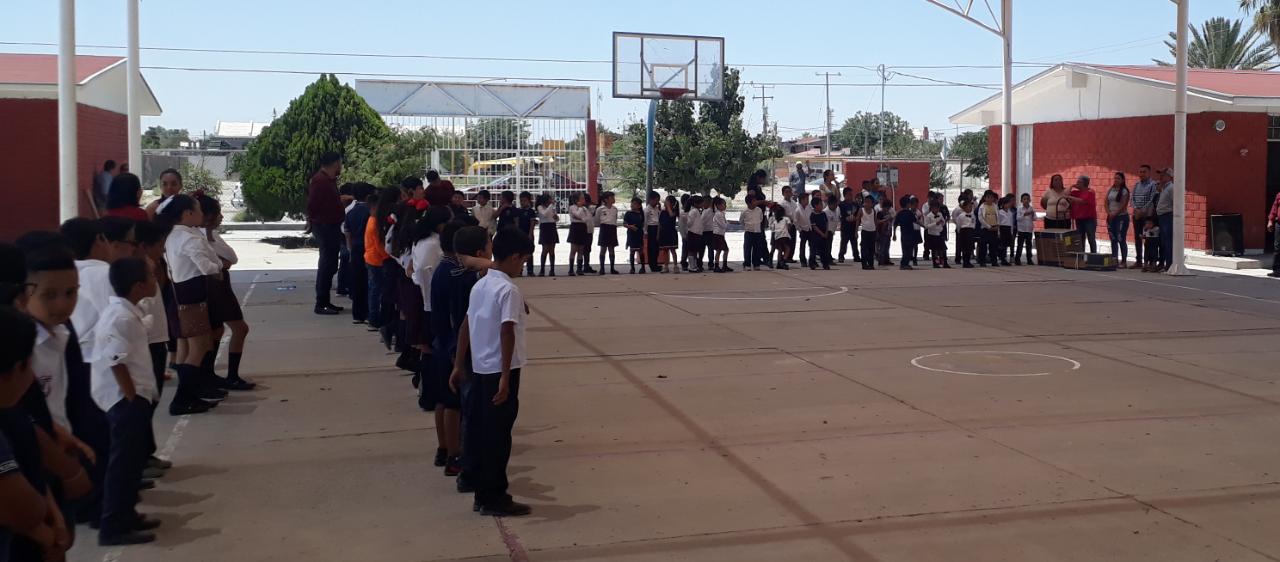 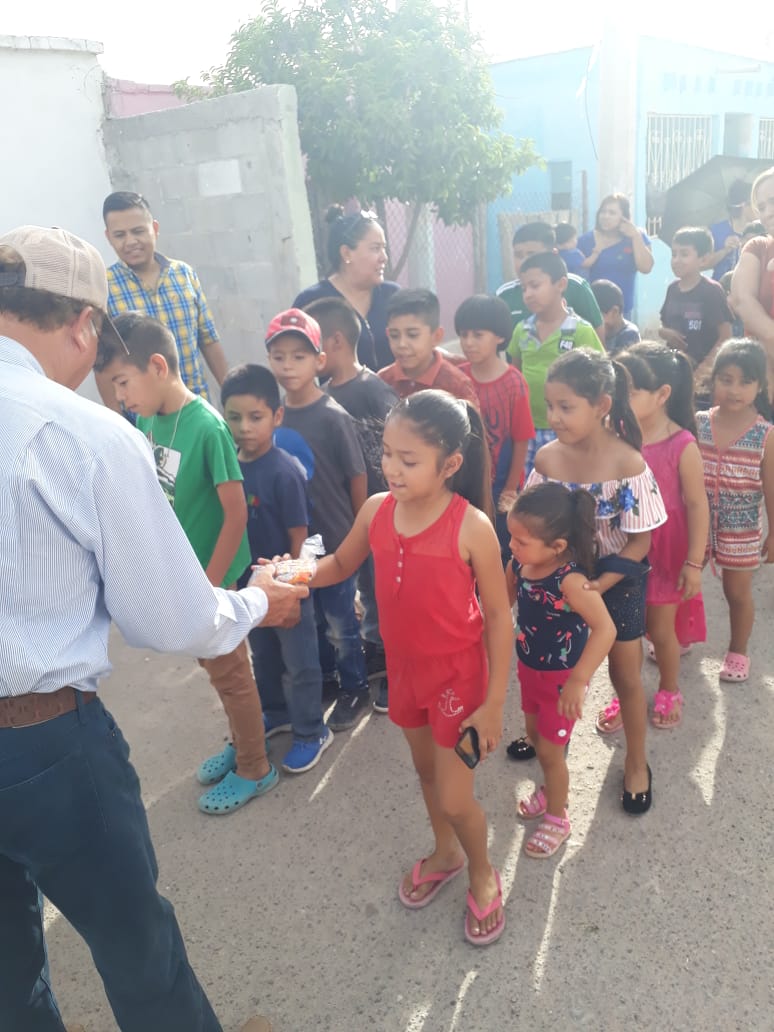 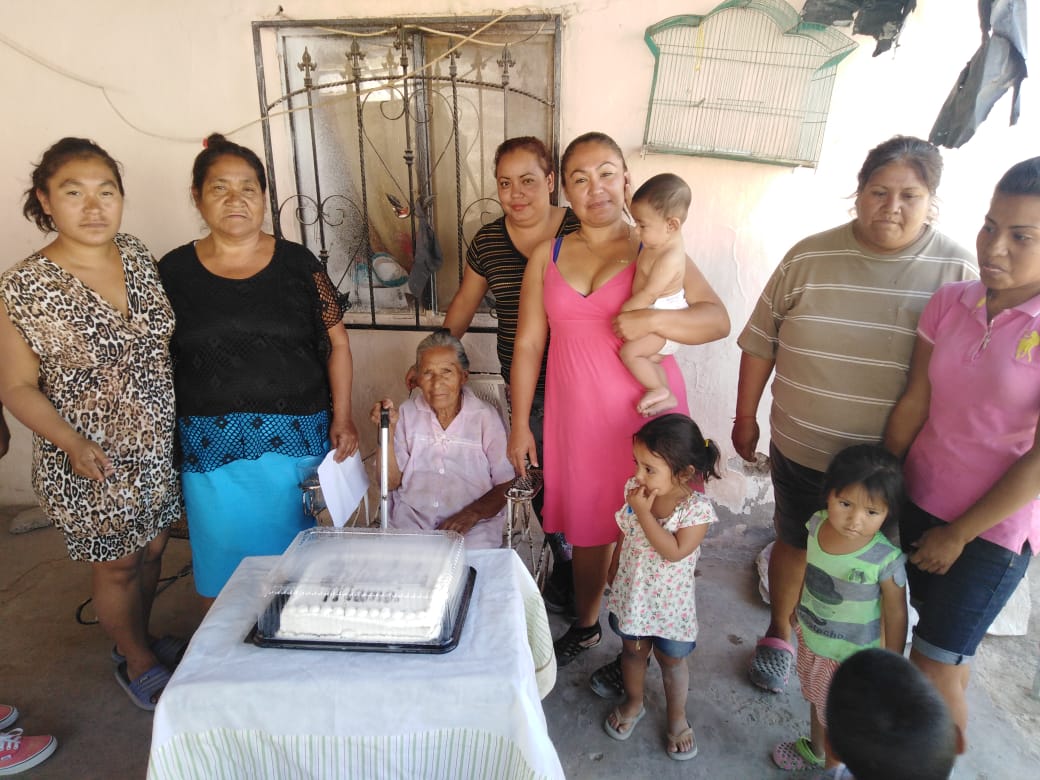 